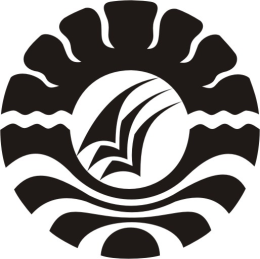 PENERAPAN PENDEKATAN PEMBELAJARAN MATEMATIKA REALISTIK DALAM MENINGKATKAN HASIL BELAJAR SISWA PADA MATA PELAJARAN MATEMATIKA DI KELAS IVA SD INPRES RAPPOCINI KECAMATAN RAPPOCINI KOTA MAKASSARSKRIPSIDiajukan untuk Memenuhi Sebagian Persyaratan Guna Memperoleh Gelar Sarjana Pendidikan pada Program Studi Pendidikan Guru Sekolah Dasar Strata Satu Fakultas Ilmu Pendidikan Universitas Negeri MakassarOleh:MEGA SAPUTRI R104 704 264PROGRAM STUDI PENDIDIKAN GURU SEKOLAH DASARFAKULTAS ILMU PENDIDIKANUNIVERSITAS  NEGERI  MAKASSAR2014KEMENTERIAN PENDIDIKAN DAN KEBUDAYAAN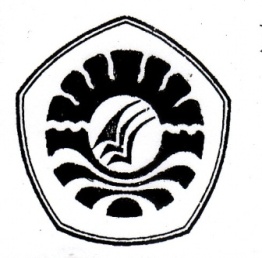 UNIVERSITAS NEGERI MAKASSAR (UNM)FAKULTAS ILMU PENDIDIKANPROGRAM STUDI PENDIDIKAN GURU SEKOLAH DASARJl. Tamalate I Tidung Makassar Telepon: 884457, Fax (0411) 883076		Laman : www.unm.ac.idPERSETUJUAN PEMBIMBINGSkripsi dengan judul “Penerapan Pendekatan Pembelajaran Matematika Realistik Dalam Meningkatkan Hasil Belajar Siswa Pada Mata Pelajaran Matematika Di Kelas IVA SD Inpres Rappocini Kecamatan Rappocini Kota Makassar”.Atas Nama:Nama		: Mega Saputri RNIM		: 104704264Jurusan/Prodi	: Pendidikan Guru Sekolah DasarFakultas		: Ilmu PendidikanSetelah diperiksa dan diteliti, serta telah dilaksanakan ujian skripsi pada hari Jum’at,  23 Mei 2014, naskah skripsi ini dinyatakan LULUS.   Makassar,      Mei 2014        Pembimbing I  					  Pembimbing IIDra. Hj. Rosdiah Salam, M.Pd                  Dra. Erma Suryani Sahabudddin, M.SiNIP. 19620310 198703 2 002		          NIP. 19680519 199403 2 010Disahkan oleh :			Ketua Prodi PGSD FIP UNM	            	   Ahmad Syawaluddin, S.Kom., M.Pd                                       NIP. 19780320 200604 1 001PENGESAHAN UJIAN SKRIPSISkripsi diterima oleh Panitia Ujian Skripsi Fakultas Ilmu Pendidikan Universitas Negeri Makassar dengan SK Dekan Nomor 4075/UN36.4/PP/2014 tanggal 
16 Mei 2014 untuk memenuhi sebagian persyaratan memperoleh gelar Sarjana Pendidikan pada Program Studi Guru Sekolah Dasar (PGSD) pada hari Jum’at tanggal 23 Mei 2014.Disahkan oleh;PD. Bidang Akademik FIP UNMDrs. M. Ali Latif Amri, M.Pd.NIP. 19611231 198702 1 045Panitia Ujian:Ketua 		:  Drs. Muh. Faisal, M. Pd			(……………........)Sekretaris		:  Ahmad Syawaluddin, S. Kom., M. Pd.	(……………........)Pembimbing I	:  Dra. Hj. Rosdiah Salam, M.Pd		(……………........)Pembimbing II	:  Dra. Erma Suryani Sahabuddin, M.Si	(……………........)Penguji I		:   Dra. Amrah, S.Pd., M.Pd			(……………........)Penguji II		:  Dra. Nirmala, S.Pd., M.Si			(……………........)PERNYATAAN KEASLIANSaya yang bertanda tangan di bawah ini:Nama		    :    Mega Saputri RNim		    :    104704264Jurusan/Prodi	    :    Pendidikan Guru Sekolah Dasar Judul Skripsi   	:  	Penerapan Pendekatan Pembelajaran Matematika Realistik  Dalam Hasil	     Belajar Siswa Pada Mata Pelajaran Matematika di Kelas IVA SD Inpres  Rappocini Kecamatan Rappocini Kota MakassarMenyatakan dengan sebenarnya bahwa skripsi yang saya tulis ini benar merupakan hasil karya sendiri dan bukan merupakan pengambilalihan tulisan atau pikiran orang lain yang saya akui sebagai hasil tulisan atau pikiran sendiri.Apabila di kemudian hari atau dapat terbukti bahwa skripsi ini hasil jiplakan, maka saya bersedia menerima sanksi atas perbuatan tersebut sesuai dengan ketentuan yang berlaku.					                       Makassar,      Mei 2014                                                                  Yang Membuat Pernyataan                                                                                   Mega Saputri R 						           NIM. 104704264MOTO““ Hidup Adalah Perjuangan”Perjuangan yang ditetesi dengan air mata dan tetesan keringat akan membuahkan hasil dimana kesabaran, ketenangan dan ketekunan adalah kunci untuk mewujudkan perjuangan itu. (Mega Saputri R)Karya ini kuperuntukkan kepada Ayahanda dan Ibunda tercinta yang telah mencurahkan kasih sayang yang tulus, yang selalu berdoa untuk keselamatan,serta  mencintai dan menyayangiku dengan sepenuh hati sehingga menjadi tumpuan bagiku untuk meraih kesuksesanABSTRAKMega Saputri R. 2014. Penerapan Pendekatan Pembelajaran Matematika Realistik Dalam Meningkatkan Hasil Belajar Siswa Pada Mata Pelajaran Matematika di Kelas IVA  SD Inpres Rappocini Kecamatan Rappocini Kota Makassar. Skripsi. Dibimbing oleh: Dra. Hj. Rosdiah Salam, M.Pd dan Dra. Erma Suryani Sahabuddin, M.Si. Program Studi Pendidikan Guru Sekolah Dasar Fakultas Ilmu Pendidikan Universitas Negeri Makassar.Penelitian ini mengkaji tentang rendahnya hasil belajar siswa kelas IVA pada mata pelajaran matematika di SD Inpres Rappocini Kecamatan Rappocini Kota Makassar. Rumusan masalah dalam penelitian ini yakni bagaimanakah penerapan pendekatan pembelajaran matematika realistik dalam meningkatkan hasil belajar siswa pada mata pelajaran matematika di kelas IVA SD Inpres Rappocini Kecamatan Rappocini Kota Makassar? Penelitian ini bertujuan untuk memaparkan penerapan pendekatan pembelajaran matematika realistik dalam meningkatkan hasil belajar siswa pada mata pelajaran matematika di kelas IVA SD Inpres Rappocini Kecamatan Rappocini Kota Makassar. Penelitian ini menggunakan pendekatan kualitatif deskriptif dengan jenis penelitian tindakan kelas yang dilaksanakan 2 siklus. Tiap siklus dua kali pertemuan dengan tahapan: perencanaan, pelaksanaan, observasi, dan refleksi. Fokus penelitian yakni 1) penerapan pendekatan pembelajaran matematika realistik pada mata pelajaran matematika dengan memberikan contoh yang sesuai dengan kehidupan nyata siswa dan  memanfaatkan hal-hal yang ada di sekitar siswa sebagai media pembelajaran, 2) Hasil belajar matematika siswa yang diperoleh dari hasil tes setiap akhir pembelajaran. Subjek penelitian yakni guru dan 29 siswa yang terdiri dari 14 laki-laki dan 15 perempuan. Teknik pengumpulan data yang digunakan yakni teknik observasi, tes, dan dokumentasi. Data yang terkumpul selanjutnya dianalisis dengan menggunakan teknik deskriptif kualitatif dengan tahapan mereduksi data, menyajikan data, menarik kesimpulan, dan verifikasi data. Hasil penelitian menunjukkan bahwa aktivitas guru pada siklus I masih menunjukkan kategori cukup dan siklus II meningkat dengan kategori sangat baik. Demikian pula aktivitas siswa pada siklus I berada pada kategori cukup dan pada siklus II meningkat menjadi kategori sangat baik. Hal tersebut diikuti dengan meningkatnya hasil belajar siswa dari kategori cukup pada siklus I menjadi kategori baik pada siklus II. Dengan demikian penerapan pendekatan pembelajaran matematika realistik dapat meningkatkan hasil belajar siswa pada mata pelajaran matematika di kelas IVA SD Inpres Rappocini Kecamatan Rappocini Kota Makassar.PRAKATASyalomm..Puji syukur kehadirat Tuhan Yang Maha Esa, atas rahmat dan hidayah-Nya jualah sehingga peneliti dapat menyelesaikan skripsi ini dengan judul: Penerapan Pendekatan Pembelajaran Matematika Realistik  Dalam Meningkatkan Hasil Belajar Siswa Pada Mata Pelajaran Matematika di Kelas IVA SD Inpres Rappocini Kecamatan Rappocini Kota Makassar. Penulisan skripsi ini merupakan salah satu syarat untuk menyelesaikan studi dan mendapat gelar Sarjana Pendidikan (S. Pd) pada Program Studi Pendidikan Guru Sekolah Dasar Fakulltas Ilmu Pendidikan Universitas Negeri Makassar.Peneliti menyadari bahwa skripsi ini tidak mungkin terwujud tanpa bantuan dan bimbingan dari berbagai pihak oleh karena itu penulis menyampaikan ucapan terima kasih yang tak terhingga  kepada  Dra. Hj. Rosdiah Salam, M. Pd  dengan    Dra. Erma Suryani Sahabuddin, M.Si selaku pembimbing penulis yang telah memberikan bimbingan dan arahan dengan tulus ikhlas sehingga skripsi ini dapat diselesaikan.Penulis juga menyampaikan terima kasih kepada :Prof. Dr. H. Arismunandar, M. Pd selaku Rektor Universitas Negeri Makassar yang telah memberi peluang mengikuti proses perkuliahan pada Program Studi Pendidikan Guru Sekolah Dasar Fakultas Ilmu Pendidikan Universitas Negeri Makassar. Prof. Dr. H. Ismail Tolla, M. Pd, sebagai Dekan; Drs. M. Ali Latief, M.Pd sebagai PD I; Drs. Andi Mappincara, M.Pd sebagai PD II; dan Drs. Muh. Faisal, M.Pd sebagai PD III FIP UNM yang telah memberikn layanan akademik, administrasi, dan kemahasiswaan selama proses pendidikan dan penyelesaian studi.Ahmad Syawaluddin, S. Kom, M. Pd dan Muhammad Irfan, S.Pd., M.Pd selaku Ketua dan Sekretaris Program Studi Pendidikan Guru Sekolah Dasar FIP UNM yang telah menyiapkan sarana dan prasarana yang dibutuhkan selama menempuh pendidikan Program SI FIP UNM.Prof. Dr. H. Patta Bundu, M.Ed dan Dr. Andi Makkasau, M.Si selaku ketua dan sekretaris UPP PGSD Makassar yang dengan sabar mengajar, memberikan dukungan, motivasi, dan semangat kepada penulis selama menempuh pendidikan di Program S1.Dosen dan segenap staf Program Studi FIP UNM yang telah memberikan bekal ilmu pengetahuan sehingga penulis dapat melaksanakan penelitian dan menyelesaikan studi dengan baik.Megawati, S.Pd dan Yuniati, S.Pd selaku kepala sekolah dan  guru kelas IVA SD Inpres Rappocini Kecamatan Rappocini Kota Makassar yang telah banyak membantu kelancaran dalam pelaksanaan penelitian. Ibunda tersayang  Risma A. Kabba selaku orang tua penulis yang selalu memotivasi dan menyertai penulis dengan doa selama melaksanakan pendidikan.Saudara-saudaraku tercinta, Charles Soesanto, Windy Sartika, dan Michael Sutomo yang senantiasa memberikan doa dan semangat dalam menempuh pendidikan.Sahabat-sahabatku tercinta Hinaya, Irjelnita , Arni, Rezky Afriani, Herfika Lelelangan dan Vivi Novitasari serta sahabat-sahabatku yang lain yang namanya belum sempat saya cantumkanSiswa kelas IVA SD Inpres Rappocini kecamatan Rappocini Kota Makassar, selaku subjek penelitian yang telah ikut sertadalam penelitian ini.Rekan-rekan mahasiswa kelas B.23 dan angkatan 2010 di UPP PGSD Makassar Fakultas Ilmu Pendidikan Universitas Negeri Makassar kebersamaan bersama kalian menjadi makna sangat berarti bagi penulis.Atas bantuan dari berbagai pihak, penulis serahkan hanya kepada kebesaran Tuhan, semoga jasa-jasa baiknya mendapat imbalan, Amin.Penulis menyadari sepenuhnya bahwa penyusunan skripsi ini masih jauh dari kesempurnaan, olehnya itu segala kritikan dan saran yang sifatnya konstruktif sangat penulis harapkan demi penyempurnaan penulisan berikutnya.Akhirnya, semoga penulisan skripsi ini bermanfaat bagi para pembaca, serta bermanfaat bagi pengembangan dunia pendidikan, khususnya pengembangan pendidikan di Sekolah Dasar.     Makassar,       Mei 2014			                                                         PenulisDAFTAR ISI																				  	   HalamanHALAMAN SAMPUL						   	           i   PERSETUJUAN PEMBIMBING					          	          iiPENGESAHAN UJIAN SKRIPSI						         iiiPERNYATAAN KEASLIAN SKRIPSI				                     ivMOTO						                               	                      vABSTRAK					   			                     viPRAKATA		                                                                                            viiDAFTAR ISI								                      xDAFTAR TABEL							                    xiiDAFTAR GAMBAR							                   xiiiDAFTAR LAMPIRAN                                					       xivBAB I PENDAHULUAN Latar Belakang Masalah 	     1Rumusan masalah	     6Tujuan Penelitian 	     7Manfaat Hasil Penelitian	     7BAB II KAJIAN PUSTAKA KERANGKA PIKIR DAN HIPOTESIS TINDAKAN Kajian Pustaka 	     9Pendekatan Pembelajaran Matematika Realistik	     9Hasil Belajar  	   14Pembelajaran Matematika di SD	   18Kerangka Pikir 	   20Hipotesis Tindakan 	   23BAB III METODE PENELITIAN Pendekatan dan Jenis Penelitian 	   24Fokus  Penelitian 	   25Setting dan Subjek Penelitian 	   25Rancangan Tindakan 	   26Teknik dan Prosedur Pengumpulan Data	   29Teknik Analisis Data dan Indikator Keberhasilan	   30BAB IV HASIL PENELITIAN DAN PEMBAHASANHasil Penelitian 	   34Pembahasan	   65BAB V KESIMPULAN DAN SARANKesimpulan 	   71Saran	   71DAFTAR PUSTAKA	   73LAMPIRAN	   75RIWAYAT HIDUP	 153DAFTAR TABELTabel					Judul					Halaman3.2. Kategori Hasil Belajar Siswa		334.1. Hasil Belajar Siswa Kelas IVA SD Inpres Rappocini Kecamatan 	Rappocini Kota Makassar pada Siklus I	464.2. Distribusi Frekuensi dan Persentase Nilai Hasil Belajar Matematika pada Siswa Kelas IVA SD Inpres Rappocini Kecamatan Rappocini Kota Makassar pada Siklus I		464.3. Persentase Ketuntasan Hasil Belajar Matematika Siswa Kelas IVA SD Inpres Rappocini Kecamatan Rappocini Kota Makassar pada Siklus I	         47		4.4. Hasil Belajar Siswa Kelas IVA SD Inpres Rappocini Kecamatan 	Rappocini Kota Makassar pada Siklus II	           604.5. Distribusi Frekuensi dan Persentase Nilai Hasil Belajar Matematika pada Siswa Kelas IVA SD Inpres Rappocini Kecamatan Rappocini Kota Makassar pada Siklus II		614.6. Persentase Ketuntasan Hasil Belajar Matematika Siswa Kelas IVA SD Inpres Rappocini Kecamatan Rappocini Kota Makassar pada Siklus II		62DAFTAR GAMBARGambar				Judul					Halaman 2.1. 				Skema Kerangka Pikir    	 			223.1.				Alur PTK						26DAFTAR  LAMPIRANLampiran				Judul					HalamanSilabus		76Rencana Pelaksanaan Pembelajaran (RPP) Siklus I Pertemuan 1		82Rencana Pelaksanaan Pembelajaran (RPP) Siklus I Pertemuan 2		89LKS Siklus I Pertemuan 1		94LKS Siklus I Pertemuan 2		95Tes Siklus I		96Data Hasil Observasi Aspek Guru Siklus I Pertemuan I		99Data Hasil Observasi Aspek Guru Siklus I Pertemuan II		102Data Hasil Observasi Aspek Siswa Siklus I Pertemuan I		105Data Hasil Observasi Aspek Siswa Siklus I Pertemuan II		108Rencana Pelaksanaan Pembelajaran (RPP) Siklus II Pertemuan 1		111Rencana Pelaksanaan Pembelajaran (RPP) Siklus II Pertemuan 2		116LKS Siklus II Pertemuan 1		121LKS Siklus II Pertemuan 2		122Tes Siklus II		123Data Hasil Observasi Aspek Guru Siklus II Pertemuan I		126Data Hasil Observasi Aspek Guru Siklus II Pertemuan II		129Data Hasil Observasi Aspek Siswa Siklus II Pertemuan I		132Data Hasil Observasi Aspek Siswa Siklus II Pertemuan II		135Data Hasil Tes Siklus I		138Data Hasil Tes Siklus II		140Rekapitulasi Hasil Tes Siklus I dan II		142Dokumentasi Penelitian		144Surat Ijin Penelitian dari Universitas Negeri Makassar		147Surat Ijin Penelitian dari Pemerintah Sulawesi Selatan		148Surat Ijin Penelitian dari Walikota Makassar		149Surat Ijin Penelitian dari Dinas Pendidikan Kota Makassar		150Surat Keterangan Melakukan Penelitian		151Hasil Pekerjaan Siswa		152		